ATA DA 1ª SESSÃO DO CONSELHO UNIVERSITÁRIO - COU / UNESPAR. Aos quatro dias do mês de abril de 2018, os membros do Conselho Universitário – COU da Unespar, se reuniram no Auditório José Berton do Campus de Apucarana, situada na Av. Minas Gerais, 5021, Apucarana - PR, para realização da primeira Sessão de 2018, do Conselho Universitário da Unespar. A primeira sessão do COU teve início às 9h35 com o presidente do conselho agradecendo a presença de todos e comunicando as justificativas de ausências dos conselheiros recebidas pela Secretaria dos Conselhos: Gláucia Patrícia Soares, Aroldo Messias de Melo Junior, Evilise Leal Alves Salomão, Carina Maria Weidle, Jackelyne Corrêa Veneza e Sydnei Roberto Kempa. O presidente também informou que em sua ausência durante a sessão, a presidência seria ocupada pelo conselheiro decano deste mandato. Antes do expediente o Presidente do Conselho explicou que às 14h haverá inauguração das Salas de Vídeo Conferênca da Unespar, com a presença do Secretário João Carlos Gomes, Paulo Roberto Slud Brofman, Décio Sperandio. Com intervalo para o almoço a sessão será retomada logo após a inauguração das Salas dos Campi de Campo Mourão, Paranavaí, União da Vitória e Apucarana.  I. Expediente: 1.1 Leitura da Pauta: 1. Aprovação da ata da 2ª Sessão do COU de 2017; 2. Comunicações. 3. Apreciação do Relatório de Avaliação Institucional. Processo nº 15101766-5; 4. Apreciação do Plano de Desenvolvimento Institucional - PDI 2018/2022. Processo nº 15099271-0; 5. Apreciação do Projeto Político Institucional - PPI da UNESPAR. Processo nº 15100908-5; 6. Apreciação da Política Ambiental da UNESPAR. Processo nº 15100726-0; 7. Deliberação quanto as adequações sugeridas nas coordenadorias da PROGRAD. Processo nº 15104230-9; 8. Deliberação quanto ao projeto de criação do curso de ENGENHARIA DE PRODUÇÃO do campus de Paranaguá. Processo nº 1589646-0. 9. Deliberação sobre o Plano Anual de Atividades 2018 da Unespar. Protocolo 15.085.037-1. EM REGIME DE DISCUSSÃO: não houve manifestações. EM REGIME DE VOTAÇÃO: pauta aprovada por unanimidade. 1.2 Aprovação da Ata da 2ª sessão do COU de 2017:  EM REGIME DE DISCUSSÃO: O conselheiro Elson Lima sugeriu dar uma ênfase melhor no texto entre as linhas 136 e 137 sobre composição orçamentária. O conselheiro Valdir Anhucci solicitou detalhar nas linhas 48 a 51 a informação que foi solicitada naquela sessão. EM REGIME DE VOTAÇÃO: aprovada pela maioria com 3 abstenções. 2 Comunicações: com as inscrições abertas para as comunicações, os conselheiros seguiram a ordem: o conselheiro Mauro Monteiro informou sobre os cursos de Pós-Graduação Lato Sensu, aprovados no último CEPE e que estão em andamento. Informou ainda que solicitou junto à administração da UNESPAR a padronização, em seus documentos, da referência à Academia do Guatupê como campus. Informou que tem trabalhado para criação da área de estudos sobre Segurança Pública, inclusive com a certificação da “Rede de Internacionalização Educativa Policial - RINEP”, inclusive por meio de ações de internacionalização. O conselheiro Fábio Borges apresentou alguns dados oriundos da pesquisa do Grupo de Trabalho “Acesso, Permanência e Evasão”, que estuda as causas de evasão dos estudantes nos cursos da UNESPAR, e também alertou a comunidade acadêmica sobre as graves ocorrências de racismos e intolerâncias que ocorrem dentro da instituição, e sugeriu que a instituição tome medidas preventivas. O conselheiro Samon Noyama fez a leitura da manifestação do conselho de campus de União da Vitória, conforme anexo. O conselheiro Edmar Bonfim apresentou os problemas enfrentados pelo campus devido à falta de agentes universitários e pela implantação do novo sistema de pagamentos, porém se demonstrou otimista por causa da contratação dos terceirizados, e pela implantação do curso de Direito, e aproveitou o ensejo para agradecer a todos os envolvidos nos projetos que alavancam o campus na região noroeste do Estado. Em especial pela aprovação do curso de Direito agradeceu: Valdir Rossoni, Tião Medeiros, Carlos Henrique Rossato Gomes Prefeito de Paranavaí, Mario Candido Athayde Junior (SETI) e os integrantes da gestão superior da 	UNESPAR. O conselheiro Valdir Anhucci questionou o conselho quanto à liberação de recursos para as pró-reitorias, sugerindo que os recursos para organização de eventos fossem disponibilizadas entre os colegiados dos cursos. O conselheiro Renan Bandeirante de Araújo fez seu comunicado apontando os desafios e os medos que as universidades enfrentam, com foco na tentativa de construir uma instituição em meio a um cenário político desfavorável à educação. O conselheiro também alertou o conselho para que a universidade promova debates com a premissa de responder à altura frente aos problemas que as IES enfrentam, com iniciativas que impulsionem a universidade através do conhecimento. O conselheiro Elson Lima defendeu o princípio público da colação de grau gratuita, por meio de exemplos de turmas que se formaram, sem a intermediação de empresas que cobram pela cerimonia de colação de grau. O conselheiro Sérgio Dantas fez críticas quanto ao ingresso prolongado de estudantes que chegam a iniciar as atividades acadêmicas próximo ao período de provas, também criticou a superlotação de turmas, a liberação de carga horária, a residência pedagógica, a sobrecarga docente e a falta de agentes nos campi. A conselheira Emilly Pereira solicitou da administração superior uma reação preventiva da universidade mediante os casos de racismo e intolerância que vêm acontecendo no âmbito da UNESPAR. II. Ordem do dia - 3. Apreciação do Relatório de Avaliação Institucional. Processo nº 15101766-5; Antes de iniciar as discussões o presidente informou que o documento foi iniciado pelo ex Pró-Reitor de Planejamento Flávio Brandão Silva, que deixou a UNESPAR recentemente, e teve acompanhamento direto do gabinete da Reitoria. Diante disto o conselho concedeu a palavra à Prof. Edineia Chilante, para que explicasse o processo de organização dos documentos para o recredenciamento da Unespar. A Prof. Edinéia explicou que todas as IEES do Estado devem fazer o seu recredenciamento junto ao CEE. A UENP e a UNESPAR, nos prazos que já estavam estabelecidos, as demais em 2019. Explicou que o processo de recredenciamento foi iniciado em dezembro de 2017, e que os documentos em pauta nesta sessão do COU devem compor a lista de documentos que serão entregues ao CEE: PDI, PPI, Política Ambiental, Relatório da Avaliação Institucional. Na próxima sessão do COU, devem ser apreciados e aprovados os documentos de Política de Internacionalização e de Direitos Humanos. Tais documentos, aprovados em separado, deverão compor o PDI, de acordo com as exigências da Deliberação 001/2017 do CEE. Ato contínuo a Conselheira Mônica Herek relatou, o parecer da Câmara Administrativa sobre o relatório de Avaliação Institucional de 2017. O parecer sugeriu melhorias na escrita, estrutura e apresentação das informações, sendo favorável à aprovação mediante as correções apontadas. EM REGIME DE DISCUSSÃO: Os conselheiros Valdir Anhucci, Sonia Vasconcellos e Eduardo Baggio se demonstraram preocupados com os prazos para entrega do documento e quanto às consequências caso o recredenciamento não seja efetivado. Em resposta o presidente informou que a Reitoria tem um mês para protocolar o relatório junto ao CEE e que para isto será convocado um COU extraordinário para aprovação dos demais documentos. A conselheira Simone Jabur defendeu a aprovação do documento, no seu mérito, mas sugeriu que fosse submetido para correções mediante críticas construtivas. O conselheiro Renan Bandeirante se posicionou a favor do parecer da câmara, informando que o mesmo agrega valores e se baseia nos principais aspectos que faltam no relatório. EM REGIME DE VOTAÇÃO: aprovado por unanimidade, mediante correções. 4. Apreciação do Plano de Desenvolvimento Institucional - PDI 2018/2022. Processo nº 15099271-0; A conselheira Solange Maria Gomes dos Santos presidiu o conselho por um breve momento, mediante a ausência do presidente. A relatoria do processo foi direcionada às câmaras que avaliaram o documento e emitiram seus pareceres conforme segue: CÂMARA DE ENSINO: a conselheira Sonia Vasconcellos apontou as falhas detectadas no documento, por meio da leitura do parecer, e se posicionou preocupada com a aprovação do documento na forma como está, sugerindo que o mesmo seja revisto levando em conta o tempo hábil para protocolar junto ao CEE. CÂMARA DE PESQUISA E PÓS-GRADUAÇÃO: O conselheiro Eduardo Baggio fez alguns questionamentos de dados contidos no documento, por meio da leitura do parecer, e sugeriu a devolução do processo para revisão do documento. CÂMARA ADMINISTRATIVA: a conselheira Monica Herek também fez a leitura do parecer, e sugeriu a devolução do processo para revisão. EM REGIME DE DISCUSSÃO: Iniciou-se uma longa discussão sobre os equívocos oriundos da má interpretação de algumas informações contidas no PDI, e da fragmentação do documento em tópicos. O presidente interveio em meio às discussões informando que este conselho não irá deliberar o PDI, mas sim os pareceres das câmaras, uma vez que os mesmos irão guiar na finalização do documento principal. Informou também que o PDI é composto por uma cadeia de documentos que deveriam ser deliberados separadamente para então compor um volume que será entregue ao CEE. Mediante esclarecimento, algumas questões importantes foram levantadas como a da conselheira Emilly Pereira que identificou a ausência da classe discente no documento e do conselheiro Renan Bandeirante de Araújo que questionou as metas citadas no documento que serão cobradas futuramente, sugerindo que elas fossem mais tangíveis para a universidade. Ao final das discussões, duas propostas foram colocadas em votação: uma pelo sobrestamento do documento - com isto a Reitoria deveria buscar novo prazo maior junto ao CEE para entrega dos documentos para o recredenciamento; outra para que o documento fosse aprovado, no seu mérito, acatando as sugestões dos Pareceres e passando para as propostas de emenda. EM REGIME DE VOTAÇÃO: o documento foi aprovado no seu mérito pela maioria com 5 abstenções. Após votação foram abertas inscrições para sugestões e emendas ao documento, que seguem em anexo a esta ata. 5. Apreciação do Projeto Político Institucional - PPI da UNESPAR. Processo nº 15100908-5; A relatoria do processo foi direcionada às câmaras que avaliaram o documento e emitiram seus pareceres conforme segue: CÂMARA DE ENSINO: o conselheiro Renan Bandeirante de Araújo destacou os pontos fortes do PPI que são as melhorias apresentadas na UNESPAR nos últimos 5 anos e a preocupação em melhorar a permanência dos estudantes, e informou ao conselho que o parecer da câmara é favorável à aprovação do documento, com algumas sugestões para correção. CÂMARA DE PESQUISA E PÓS-GRADUAÇÃO: a conselheira Deborah Gemin Bruel sugeriu algumas alterações textuais no documento, porém informou que o parecer da câmara é favorável ao documento. EM REGIME DE DISCUSSÃO: a conselheiro Maria Novak fez a leitura dos pareceres que apontaram questões pertinentes à melhoria do PPI e explicou que a PROGRAD faria as alterações no documento, caso fosse aprovado, mediante apresentação das emendas por parte dos conselheiros. EM REGIME DE VOTAÇÃO: o documento foi aprovado com unanimidade, mediante correções via pareceres e emendas. 6. Apreciação da Política Ambiental da UNESPAR. Processo nº 15100726-0; A relatoria do processo foi direcionada às câmaras que avaliaram o documento e emitiram seus pareceres conforme segue: CÂMARA DE ENSINO: o conselheiro Samon Noyama apontou algumas correções, por meio da leitura do parecer, e posicionou a câmara favorável ao documento mediante correções. CÂMARA ADMINISTRATIVA: a conselheira Monica Herek apontou algumas correções textuais e de formatação, mas posicionou a câmara favorável ao documento mediante correções. CÂMARA DE PESQUISA E PÓS-GRADUAÇÃO: a conselheira Ana Paula Colavite defendeu o texto e a estrutura do documento, porém apontou algumas correções a serem feitas, por meio da leitura do parecer. Contudo, a câmara é de favorável à aprovação do documento mediante correções indicadas. EM REGIME DE DISCUSSÃO: Os conselheiros Elson Lima, Pierângela Simões e Angelo Marcotti debateram quanto a necessidade de incluir na Política Ambiental, e estudar no âmbito da UNESPAR, propostas quanto ao descarte de equipamentos eletrônicos e eliminação de patrimônios inutilizáveis. EM REGIME DE VOTAÇÃO: o documento foi aprovado por maioria com 1 abstenção, desde que feitas as correções apontadas nos pareceres e emendas aprovadas. O presidente do Conselho Prof Antonio Carlos Aleixo, antes de encerrar a sessão, abriu a palavra para manifestações dos conselheiros: o conselheiro Elson Lima propôs que o conselho publique uma nota de repúdio aos crimes de racismo e intolerância que vêm acontecendo no campus de Campo Mourão. EM REGIME DE VOTAÇÃO: a proposta do Conselheiro Elson foi provada por unanimidade. O presidente informou que será convocada nova sessão em até 20 dias para deliberar sobre os processos desta sessão que não foram discutidos, incluindo, também, o regulamento para realização das Sessões do Conselhos Superiores por meio do uso das salas de Vídeo conferência. Antes do término da sessão a conselheira Sonia Vasconcellos questionou o presidente quanto à falta repentina de quorum considerando que muitos conselheiros abandonaram a sessão sem justificativa, e sugeriu que seja formalizado um protocolo para registrar tais ocorrências nas sessões. Em resposta o presidente informou que o regimento não prevê tal procedimento, mas caso haja necessidade os conselheiros deverão sugerir a alteração no documento. Sem mais, o presidente Prof. Antonio Carlos Aleixo encerrou a sessão às 19h20, agradecendo a presença de todos, e eu, Jeferson Magalhães, secretário Ad Hoc desta sessão, lavrei a presente ata, que será assinada por mim e pelo Magnífico Reitor e pelos conselheiros presentes, em lista de presença anexa.Anexo I da Ata da 1ª sessão do COU de 2018(Aguardando o envio do texto final das emendas)EMENDAS4. Apreciação do Plano de Desenvolvimento Institucional - PDI 2018/2022. Processo nº 15099271-0; Ana Paula: página 20 – eixo 2 - objetivo 2 – ação c – aditiva – “palestras, assessorias e ações extensionistas vinculadas aos cursos.” EM REGIME DE VOTAÇÃO: Aprovada por maioria com 2 abstençõesAna Paula: eixo 5 – objetivo 1 – aditiva – “corrigir problemas de insalubridade”. M REGIME DE VOTAÇÃO: Aprovado no mérito.Ana Paula: pagina 20 - eixo 3 – criar objetivo especifico para lato sensu – mérito: incentivo a pó- graduação lato sensu gratuita. EM REGIME DE VOTAÇÃO: Aprovado no mérito.Ana Paula: página 20 – eixo 3 – “ampliar divulgação das ações e atividades desenvolvidas na instituição”. EM REGIME DE VOTAÇÃO: Aprovado no mérito.Emilly Pereira: pagina 30 - objetivo 17 – aditiva – meta 3 “maior incentivo nos programas de permanência”. EM REGIME DE VOTAÇÃO: Aprovado no mérito.Valdir Anhucci: objetivo meta e ações das Pós-Graduações pagas. EM REGIME DE VOTAÇÃO: Aprovado no mérito.Deborah Gemin: pagina 18 – item 1.5 – fatores críticos de sucesso – retirar a expressão “parcerias público privado”. EM REGIME DE VOTAÇÃO: Reprovado por maioria com 6 abstenções.Angelo Marcotti: item 8.2 – pagina 63 – 3º paragrafo – “as provas ou modalidade podem ser das seguintes modalidades: ???.”. EM REGIME DE VOTAÇÃO: Aprovado no mérito.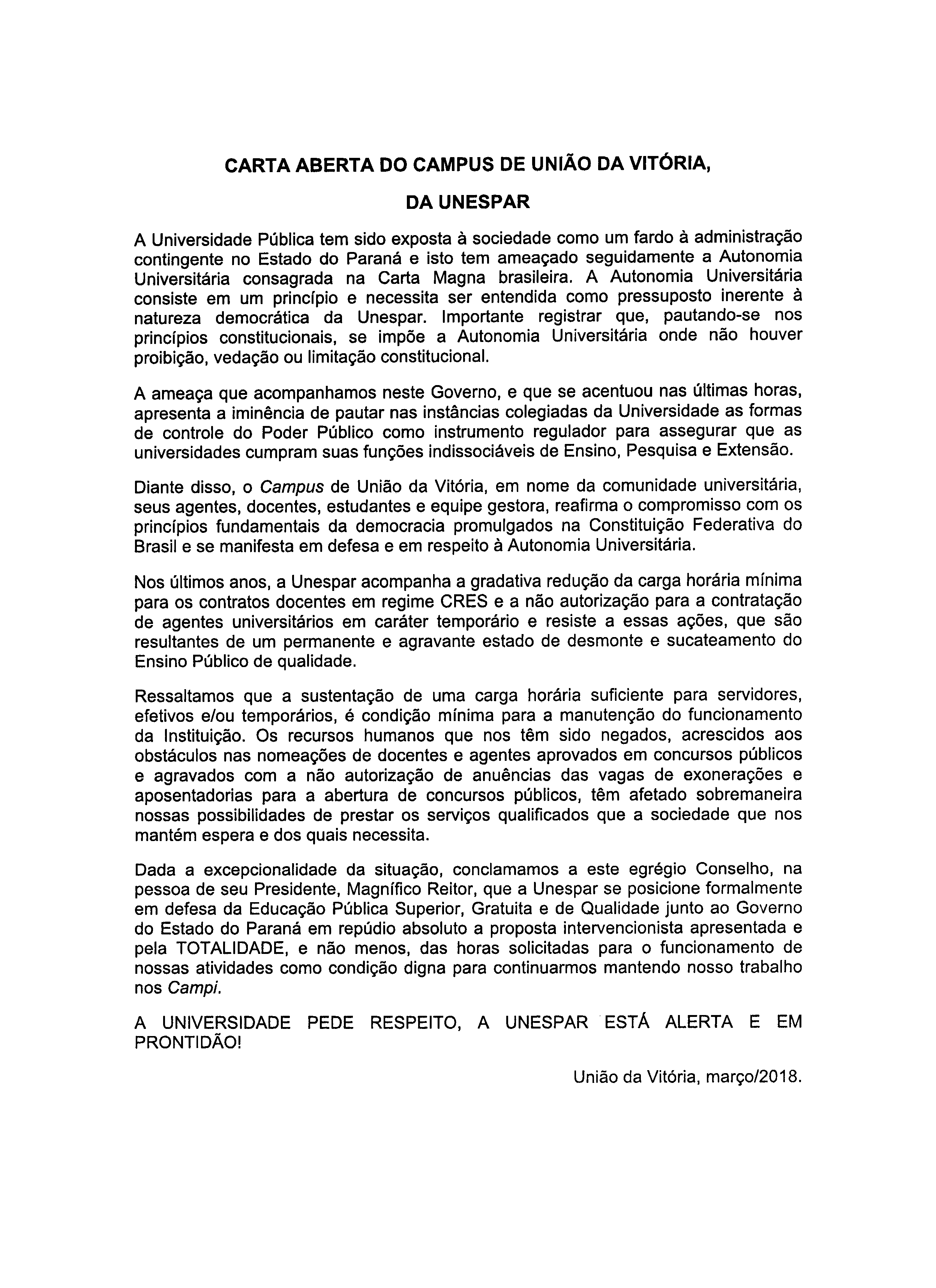 